Муниципальное дошкольное образовательное учреждение детский сад № 21Консультация для родителей «Скандал по всем правилам, или Как справиться с детской истерикой» 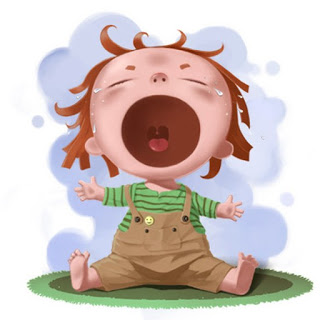 Подготовила Е.А. ЮсуповаАпрель, 2021 г.Каждый взрослый иногда сталкивается с детской истерикой, каждый помнит, какой нагрузкой (психологической и физиологической) они сопровождаются. В такой ситуации, когда на Вас смотрят посторонние люди, легко растеряться или выйти из себя. Как быть?Вот что советуют психологи:1. Помните, что даже самые замечательные мамы оказываются в таких ситуациях и дело тут не в маме, а в темпераменте и характере вашего ребенка.Задумайтесь над причиной истерики ребенка:— ребенку не хватает вашего внимания и он таким способом стремится завоевать его (такая привычка очень быстро закрепляется и часто используется и во взрослой жизни);— ребенок манипулирует вами, он привык таким образом добывать все, что он хочет.Отличить манипуляцию нелегко, но понаблюдайте за своим ребенком: как именно он плачет, что помогает ему успокоиться,Если вы поняли, что вами манипулируют, дайте ребенку понять, что вы не одобряете его действия. — ребенок устал, хочет спать, он голоден: искорените причину, и истерика пройдет.2. Если истерика в самом разгаре, улучите момент, когда ребенок набирает воздух, чтобы огласить окрестности новыми криками, и очень выразительно и захватывающе. Начните рассказывать какую-нибудь захватывающую историю.3. Можно попытаться взять ребенка на руки, прижать к себе и ждать, когда все закончится, выражая свое сочувствие, желательно одной часто повторяющейся фразой.4. Главное средство от истерик, не впадать в такое же неистовство, пытаясь сохранять спокойствие, выразить свое сочувствие ребенку:«Я понимаю, что ты сейчас злишься, потому что мы не можем купить тебе», «Я знаю, как это обидно»; «Когда ты успокоишься, мы обсудим с тобой, что произошло.Ребенок не услышит вас с первого раза, но повторив эту фразу 20 раз, вы достучитесь до своего малыша и он будет благодарен вам, что вы не дали волю своим чувствам (а как хотелось). договорите с ребенком, выясните причины его поведения.5. Дети 3—5-ти лет вполне способны понять логичные объяснения взрослых. Пора учить ребенка переживать и проживать неприятности, а не делать вид, что ничего не произошло.Конечно, объяснить что-либо громко кричащему ребенку очень трудно.6. По возможности забудьте, что на вас смотрят: эти люди и сами не раз попадали в такую ситуацию.7. Когда буря грянула, не корите себя, не обвиняйте ребенка, его (бабушкин, дедушкин, папин, мамин, тетин) характер.Помните, что никто не знает вашего ребенка так, как он себя. Вывод: чаще беседуйте с ребенком о его настроении, желаниях, интересах и обязанностях.